Статистико-аналитический отчет о результатах ЕГЭв Ленинградской областиЧасть 1. Методический анализ результатов ЕГЭ по физике1. ХАРАКТЕРИСТИКА УЧАСТНИКОВ ЕГЭ ПО УЧЕБНОМУ ПРЕДМЕТУ1.1. Количество участников ЕГЭ по учебному предмету (за последние 3 года)Таблица 11.2. Процент  юношей и девушек1.3. Количество участников ЕГЭ в регионе по категориямТаблица 21.4. Количество участников по типам ОО Таблица 31.5. Количество участников ЕГЭ по предмету по АТЕ регионаТаблица 4ВЫВОД о характере изменения количества участников ЕГЭ по предмету Предмет «Физика»  с начала введения ЕГЭ в штатный режим по количеству участников находился в регионе предметом по выбору на третьем  месте, но с 2015 года переместился на второе место. В 2016 году количество участников в Ленинградской области увеличилось на 0,7% (2016 - 23,7%, 2015 – 23%). Физика  наряду с Информатикой относится к предметам, в которых в распределении  участников по гендерному признаку  преобладают юноши (наиболее высокое превосходство – в 3 раза). Распределение участников по категориям традиционно: в среднем 95% - выпускники текущего года. В  2015 году  отмечено увеличение доли участников – выпускников прошлых лет и обучающихся по программам СПО, на 2%, в 2016 году количество участников вернулось к уровню 2014 года.Количество участников по типам ОО характерно для Ленинградской области  и соответствует количеству школ с повышенным уровнем образования. На первом месте – участники из средних образовательных школ, на втором – выпускники лицеев и гимназий,  на третьем – выпускники школ с углублённым изучением предметов.Распределение участников по предмету по АТЕ региона соотносится в процентном отношении с общим количеством выпускников по муниципальным образованиям. Наибольшее количество участников (2016 г.- 42%) дают «большие» муниципальные образования – Всеволожский, Выборгский, Гатчинский районы.За три года отмечена следующая динамика участия по муниципальным образованиям:- снижение количества участников – Выборгский, Подпорожский, Тихвинский районы,- остальные районы предельно стабильны по  количеству участников.2. КРАТКАЯ ХАРАКТЕРИСТИКА КИМ ПО ПРЕДМЕТУВариант 410Содержание предоставленного для анализа КИМ (410 вариант) полностью соответствует спецификации  и кодификатору КИМ для проведения ЕГЭ по физике в 2016 году.Данный вариант экзаменационной работы состоит  из двух частей и включает  в себя 32 задания, различающихся формой и уровнем сложности (представлены задания базового,  повышенного и  высокого уровня). Распределение заданий по уровням сложности представлены в таблице 6.Часть 1 содержит  24 задания, из которых 9 заданий с кратким ответом в виде одной цифры, соответствующей номеру верного ответа, и 15 заданий с кратким ответом в виде числа или последовательности цифр. Часть 2 содержит  8 заданий, из них 3 задания с кратким ответом.Таблица 5Содержание предоставленного для анализа КИМ (410 вариант) полностью соответствует спецификации  и кодификатору КИМ для проведения ЕГЭ по физике в 2016 году. 3.  ОСНОВНЫЕ РЕЗУЛЬТАТЫ ЕГЭ ПО ПРЕДМЕТУ3.1. Диаграмма распределения участников ЕГЭ по учебному предмету по тестовым баллам в 2016 г.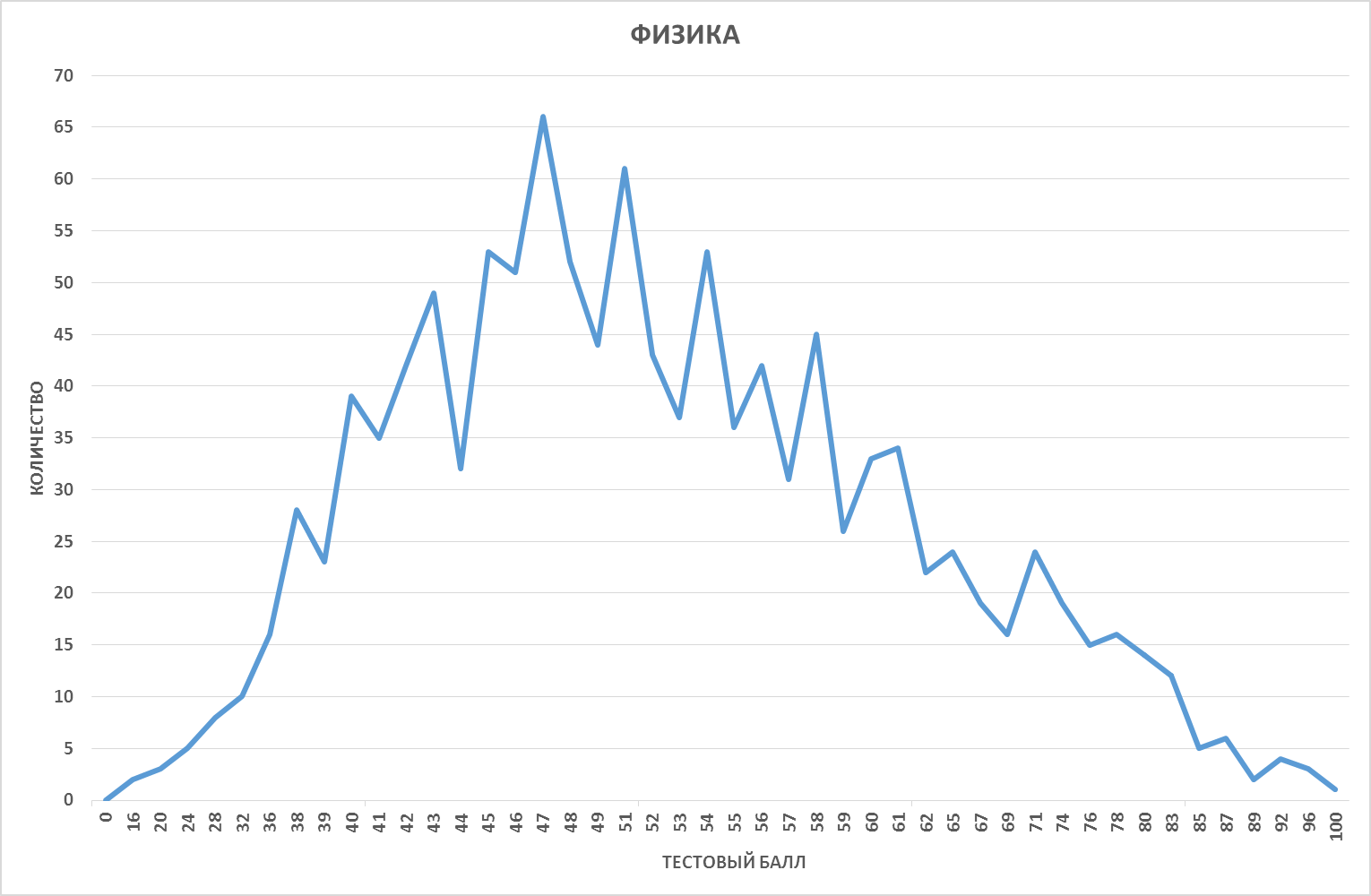 3.2. Динамика результатов ЕГЭ по предмету за последние 3 годаТаблица 53.3. Результаты по группам участников экзамена с различным уровнем подготовки:А) с учетом категории участников ЕГЭ -2016Таблица 6Б) с учетом типа ОО Таблица 7В) Основные результаты ЕГЭ по предмету в сравнении по АТЕТаблица 8ВЫВОД о характере изменения результатов ЕГЭ по предметуРегиональный средний тестовый  балл по физике в 2016 году составляет 52,7, что на 2 меньше, чем в 2015 году, но является более высоким показателем, чем в 2014 году (почти на 3 балла больше).Результаты 2015 года были наиболее высокими:- в 2015 году значительно уменьшилось количество не сдавших экзамен (с 10,11%  до 2,19%,  в 2016 году  процент не сдавших увеличился – 5,7%,- доля высокобальников выросла в 2 раза – до  6,65, в 2016 году показатель вернулся к уровню 2014 года - 3%.Количество участников, получивших стобалльный результат, неизменен в течении трех лет – 0,08%.Основной процент участников, набравших балл ниже минимального – категория выпускников прошлых лет (10%). Доля выпускников текущего года, не сдавших экзамен, составляет 2%.Категория выпускников текущего года  получила лучшие результаты – ниже процент набравших тестовый балл от минимального до 60, выше доля участников, получивших от 61 до 80 баллов, доля  участников, получивших от 81 до 100 баллов.Количество  участников, получивших высокобальные результаты, составляет 3% участников. В группе участников средних баллов – 16%.Учащиеся лицеев, гимназий показали наиболее высокие результаты по предмету – участников, в СОШ с углублённым изучением набравших балл ниже минимального нет, в лицеях и гимназиях – 1%. Во всех типах школ большую долю составляют участники, получившие тестовый балл от минимального балла до 60 баллов (СОШ – 79%, лицеи и гимназии – 68%, СОШ с углублённым изучением предметов – 81%). Учащиеся средних школ, в свою очередь, показали более низкие результаты – 3% участников набрали балл ниже минимального, также доля участников, получивших высокие баллы, значительно меньше, чем в других типах школ и составляет всего 2%.4. АНАЛИЗ РЕЗУЛЬТАТОВ ВЫПОЛНЕНИЯ ОТДЕЛЬНЫХ ЗАДАНИЙ ИЛИ ГРУПП ЗАДАНИЙТаблица 11Содержательный элемент или умение считается усвоенным, если средний процент выполнения соответствующей им группы заданий с выбором ответа (задания 1,  2, 8, 9, 13, 14, 19, 20, 23) превышает 65%, а заданий с краткими ответами (задания 3, 4, 5,10, 15, 16, 21) и на установление соответствия (6, 7, 11, 12, 17, 18, 22, 24) – 50%, (можно говорить об усвоении следующих элементов содержания и умений:законы Ньютона (справились78,63%),  закон сохранения механической энергии (справились 65,65%), изменение физических величин в механических процессах (справились 57,25%), изменение физических величин в тепловых процессах (справились 67,18%),установление соответствия между изменением физических величин и формулами для тепловых процессов (справились 61,83%),электризация тел  (справились 77,86%),применение закона Ома для участка цепи, содержащего смешанное соединение проводников (справились 61,07%),изменение физических величин в электромагнитных процессах и установление соответствия между физическими величинами и графиками для этих процессов (справились 55,73%),применение законов преломления света  (справились 51,15%),изменение физических величин в электромагнитных процессах и установление соответствия между физическими величинами и формулами для этих процессов,  движение заряженной частицы в магнитном поле (справились 51,91%),Планетарная модель атома (справились 65,11%)ядерные реакции (справились 94,66%),закон радиоактивного распада (справились 80,92%),построение графиков по результатам измерений с учетом абсолютной погрешности (справились 68,70%)К проблемным можно отнести задания (№ 5, 7,  8,  10,  11,  14,  22, 24) которые контролировали следующие знания и умения:№5 Закон Паскаля, гидростатическое давление, сила давления  (справились 45,04%).Задание на данную тему, как и на силу Архимеда традиционно оказывается сложным для сдающих ЕГЭ базового уровня обучения физике. В школьном курсе физики этой теме уделяется 2 часа в 7 классе, и, несмотря на концентрическое построение курса физики, в дальнейшем  не повторяется.№ 7 пружинный маятник (1 балл – 28,24%, 2 балла- 33,59%)  установление соответствия между физическими величинами и формулами для этих процессов.Задание на данную тему, традиционно оказывается сложным для сдающих ЕГЭ базового уровня обучения физике. В школьном курсе физики этой теме уделяется 2 часа в 11 классе. Данный вопрос может оказаться сложен не своим содержанием, а недостаточно сформированным математическим аппаратом, при котором взять производную сложной функции или возвести её в квадрат, учащийся затрудняется. Поэтому они не могут выполнить задание не потому, что не знают необходимых закона или формулы, а потому что не могут справиться с математическими операциями.№8 Модель идеального газа  (справились 45,04%). Традиционно сложными оказываются задания, в которых рассматриваются границы применения законов или особенности тех или иных физических моделей. Связано это, на наш взгляд, с недостаточной  отработкой данного раздела на материале различных текстовых источников. Так большинство учебников, формулирует условие идеальности газа следующим образом:Отсутствуют силы межмолекулярного взаимодействия, т.е. молекулы не притягиваются и не отталкиваются друг от друга. И т.д. У учащихся с низким уровнем подготовки не сформировано правильное понимание внутренней энергии вещества как кинетической энергии движения и потенциальной энергии взаимодействия. Здесь можно порекомендовать расширить ряд  заданий, добавив задания на понимание понятия внутренняя энергия. №10. КПД тепловой машины (справились 30,53%). Данный вопрос может оказаться сложен не своим содержанием, а недостаточно сформированным математическим аппаратом, состояние которого является дифференцирующим признаком при сдаче ЕГЭ. Поэтому учащиеся  не могут выполнить задание не потому, что не знают необходимых закона или формулы, а потому что не могут справиться с математическими операциями.№11. Установление соответствия между  физической  величиной  её изменением в тепловых процессах (1 балл – 38,93%, 2 балла- 28,24% )Данное задание оказалось сложным непрямо  сформулированным указанием на изопроцесс. Здесь можно порекомендовать при работе на уроке расширить ряд  заданий, добавив задания на понимание связи вида изопроцесса и его технической реализации. № 14. Определение направления векторных величин (магнитное поле проводника с током, сила Ампера (справились  55,73%). Данная задача, несмотря на базовый уровень, имеет несколько «подводных камней», надо правильно определить направление тока в цепи, не перепутать правую и левую руку, внимательно соотнести номер проводника в задании и на рисунке.  Сама тема «Определение направления силы Ампера» изучается в 9 классе 1 час, и в 11 повторяется на базовом уровне 1 час.№22.  Изменение физических величин при протекании фотоэффекта (1 балл -41,98% 2 балла- 44,27%)Задание повышенного уровня, помимо простого знания формул, необходимо привлечение УУД и понимание физической сути процесса. На базовом уровне на изучение процесса фотоэффекта отводится 2 часа в 11классе.№24. Методы научного познания. Интерпретация результатов эксперимента. (1 балл – 45,04% 2 балла- 36,64%).Задание повышенного уровня, помимо простого знания формул, необходимо привлечение УУД. На базовом уровне подобных навыков не формируется. Решение расчетных задач повышенного уровня сложности.Следует обратить внимание на особенности применения первого закона термодинамики.Задания 29–32 относятся к заданиям высокого уровня сложности с планируемым диапазоном выполнения 10%.  Задание считается выполненным, если за него получено 2 или 3 балла.Все задачи высокого уровня сложности требуют внимательного анализа физической  ситуации, обоснования физической модели и самостоятельного выстраивания плана решения, т.е. не укладываются в типовые планы решения известных классов задач. Поэтому они успешно решаются лишь группой высокобалльников.Если рассматривать результаты решения расчетных задач по разделам, то наиболее успешно участники экзамена справились с заданиями по геометрической оптике и  тепловым явлениям.  Задача по механике очень высокого уровня сложности.Задача на перезарядку конденсаторов осложняется тем, что в учебниках, за исключением УМК Грачева А.В. и др., этот материал отсутствует.Основные УМК по предмету, которые использовались в ОО в 2015-2016 уч.г. Таблица 12Меры методической поддержки изучения учебного предмета в 2015-2016 уч.г.На региональном уровнеТаблица 13Предложения по возможным направлениям совершенствования организации и методики обучения школьников. Для устранения ошибок и увеличения процента правильных ответов, необходимо отрабатывать полученные физические знания и умения на уроке с помощью заданий КИМ ЕГЭ по физике, внедрять задания КИМ в традиционные проверочные и итоговые работы по предмету.В процессе текущего оценивания и при повторении материала учителя, как правило, формируют дидактические материалы на основе заданий, аналогичных заданиям банка ЕГЭ. Здесь целесообразно не акцентировать внимание на форму заданий, т.е. не предлагать учащимся выполнять задания, например, только на анализ изменения физических величин в различных процессах. Эффективнее использовать тематический способ конструирования дидактических материалов, но при этом для каждого явления или закона включать задания разных форм, проверяющие все особенности данного явления или закона .В этом случае формируются и система знаний о данном явлении или процессе, и основные умения, необходимые для освоения понятийного аппарата.Так же нецелесообразно уменьшать учебное время, отводимое в программе профильных классов на лабораторные работы и работы практикума. Это негативно сказывается не только на формировании умений, связанных с проведением опытов и измерений, но и на освоении содержания и формировании умений объяснять физические явления и процессы.5. РЕКОМЕНДАЦИИ:по совершенствованию организации и методики преподавания предмета в субъекте РФ:Продолжать внедрять учебные модули по методике решения заданий ЕГЭ, по подготовке к ЕГЭ в курсы повышения квалификации на базе ГАОУ ДПО ЛОИРО, проводить выездные  обучающие выездные семинары и мастер-классы в Гатчинском и Всеволожском районах (как наиболее массовых, 30-35% от общего  числа сдающих ЕГЭ).СОСТАВИТЕЛИ ОТЧЕТА (МЕТОДИЧЕСКОГО АНАЛИЗА ПО ПРЕДМЕТУ): ГАОУ ДПО «Ленинградский областной институт развития образования»,Часть 2. Предложения в ДОРОЖНУЮ КАРТУ по развитию региональной системы образования 
1.1  Повышение квалификации учителей Таблица 141.2 Планируемые корректировки в выборе УМК и учебно-методической литературы (нет)1.3. Планируемые меры методической поддержки изучения учебных предметов в 2016-2017 уч.г. на региональном уровнеТаблица 151.4.  Планируемые корректирующие диагностические работы по результатам ЕГЭ 2016 г.На уровне  образовательных организаций:Проведение диагностической работы с целью проверки текущих знаний, выявления пробелов в освоении тем образовательной программы по предмету для обучающихся, планирующих участие в ЕГЭ по физике (сентябрь 2016);Проведение диагностических работ с целью диагностики качества подготовки  выпускников, участвующих в ЕГЭ по  предмету (декабрь 2016, март 2017);Проведение диагностических работ по физике в системе «СтатГрад»  (по графику ОО).На муниципальном уровне:Муниципальные пробные экзамены по физике (дата устанавливается ОМСУ).2. Трансляция эффективных педагогических практик ОО с наиболее высокими результатами ЕГЭ 2016 г.Таблица 16Учебный предмет201420142015201520162016Учебный предметчел.% от общего числа участниковчел.% от общего числа участниковчел.% от общего числа участниковФизика120721,7123322,9120122,81Учебный предмет20162016Учебный предметДевушкиЮношиФизика24,9075,10Всего участников ЕГЭ по предмету201420152016Из них:выпускников текущего года, обучающихся по программам СОО95,3693,2795,50выпускников текущего года, обучающихся по программам СПО4,646,734,50выпускников прошлых лет4,646,734,50Всего участников ЕГЭ по предмету1147-100%Из них:выпускники лицеев и гимназий14,30выпускники СОШ с углубленным изучением предмета13,25выпускники СОШ71,84АТЕКоличество участников ЕГЭ по учебному  предмету% от общего числа участников в регионеКоличество участников ЕГЭ по учебному  предмету% от общего числа участников в регионеКоличество участников ЕГЭ по учебному  предмету% от общего числа участников в регионеАТЕ201420142015201520162016Бокситогорский район342,95373,22494,08Волосовский район161,39211,83221,83Волховский район776,69766,61736,08Всеволожский район13912,0815313,3020416,99Выборгский район14512,6013611,8313110,91Гатчинский район15913,8117315,0416413,66Кингисеппский район756,52696,00675,58Киришский район695,99675,83756,24Кировский район585,04645,57615,08Лодейнопольский район312,69171,48171,42Ломоносовский район232,00151,30242,00Лужский район322,78342,96373,08Подпорожский район282,43232,00171,42Приозерский район393,39514,43413,41Сланцевский район242,09282,43211,75г. Сосновый Бор796,86786,78927,66Тихвинский район544,69504,35423,50Тосненский район695,99585,04645,33№ зада-нияФорма заданияСодержание заданияЭлементкодифи-катораМеханикаМеханикаМеханикаМеханика1с выборомответаОпределение по графику координаты  скорости движения на одном из временных интервалов1.1.32с выборомответаПрименение третьего закона Ньютона.1.2.53с кратким ответомОпределение силы тяжести, действующей на падающее тело1.2.64с кратким ответомПрименение закона сохранения энергии для незамкнутой системы.1.4.85с кратким ответомРасчет силы давления жидкости на дно сосуда1.3.46с кратким ответомНа установление соответствия между характером изменения физических величин  (модуль работы силы трения, коэффициент трения) в процессе изменения массы движущегося тела1.2.9,1.4.47с кратким ответомНа  установление соответствия между физическими величинами (кинетическая энергия, ускорение) и формулами в колебательном движении1.5.1,1.4.6Молекулярная физика.Молекулярная физика.Молекулярная физика.Молекулярная физика.8с выборомответаМодель идеального газа2.1.59с выборомответаОпределение изменения объема по графику изопроцессов2.1.1210с кратким ответомПрименение формулы КПД тепловой машины2.2.911с кратким ответомНа установление соответствия между характером изменения физических величин (объем газа, давление газа) в изопроцессах2.1.1212с кратким ответомНа установление соответствия между физическими величинами  (давление газа, внутренняя энергия)  и формулами2.2.2,2.1.12Электродинамика и основы СТОЭлектродинамика и основы СТОЭлектродинамика и основы СТОЭлектродинамика и основы СТО13с выборомответаЭлектризация тел (объяснение явлений).3.1.114с выборомответаОпределение направления силы Ампера, действующей на элемент цепи постоянного тока, находящегося в магнитном поле.3.3.315с кратким ответомОпределение силы тока на участке цепи последовательно-параллельного соединения проводников3.2.716с кратким ответомОпределение периода  свободных электромагнитных колебаний в идеальном колебательном контуре по графику силы тока. Определение изменения периода при изменении емкости конденсатора3.5.117с кратким ответомНа установление соответствия между характером изменения физических величин (частоты и скорости света) при переходе светового луча из воздуха в воду.3.6.418с кратким ответомНа установление соответствия между физическими величинами  (период обращения частицы по окружности и радиус движения заряженной частицы в постоянном магнитном поле) и формулами3.3.4Квантовая физикаКвантовая физикаКвантовая физикаКвантовая физика19с выбором ответаОпределение рисунка планетарной модели атома лития5.2.120с кратким ответомПрименение закона сохранения массового и зарядового чисел при определении возможности ядерных реакций5.3.121с кратким ответомОпределение периода полураспада изотопа по графику5.3.522с кратким ответомНа установление соответствия между характером изменения физических величин (максимальной кинетической энергии фотоэлектронов и работы выхода) при изменении частоты падающего света (замене светофильтра)5.1.3, 5.1.4Методы научного познания23с выбором ответаОпределение величины сопротивления по приведенным результатам снятия вольт - амперной характеристики3.2.324выбором ответаВыбор двух правильных утверждений интерпретирующих графики зависимости силы  и её работы от времени1.4.4, 1.2.4, 1.2.9Часть 225с кратким ответомЗадача на определение силы разрыва нити двух связанных тел, движущихся горизонтально на гладкой поверхности, при заданной прочности нити1.2.3,1.2.4,1.2.726с кратким ответомЗадача на определение количества теплоты выделившейся при изобарном сжатии.2.2.727с кратким ответомЗадача на определение длины волны «красной границы» фотоэффекта при заданном запирающем напряжении и длине волны падающего света.5.1.228с развернутым ответомКачественная задача на описание процессов электростатической индукции и колебаний электростатического маятника3.1.129с развернутым ответомРасчетная задача на движение тела, двигающегося с начальной скоростью направленной под углом к горизонту β по  наклонной плоскости с углом к горизонту α.1.1.7,1.2.430с развернутым ответомРасчетная задача на определение температуры воздуха, запертого столбиком ртути в трубке, запаянной с одной стороны.2.1.12,2.2.731с развернутым ответомРасчетная задача на выделение тепловой энергии в процессе перезарядки конденсаторов3.1.9-3.1.11, 3.2832с развернутым ответомРасчетная задача на построение изображения предмета в тонкой линзе и определения тангенса угла наклона  изображения к главной оптической оси.3.6.7, 3.6.8ФизикаЛенинградская областьЛенинградская областьЛенинградская областьФизика2014 г.2015 г.2016 г.Не преодолели минимального балла10,112,195,66Средний балл48,8155,2752,72Получили от 81 до 100 баллов3,846,652,75Получили 100 баллов0,080,080,08Выпускники текущего года, обучающиеся по программам СООВыпускники текущего года, обучающиеся по программам СПОВыпускники прошлых летДоля участников, набравших балл ниже минимального 2,019,809,80Доля участников, получивших тестовый балл от минимального балла до 60 баллов77,5993,1493,14Доля участников, получивших от 61 до 80 баллов    17,523,923,92Доля участников, получивших от 81 до 100 баллов    2,8800Количество выпускников, получивших 100 баллов0,0900СОШЛицеи, гимназииСОШ с углубленным изучением отдельных предметовДоля участников, набравших балл ниже минимального 2,551,220,00Доля участников, получивших тестовый балл от минимального балла до 60 баллов78,7667,6880,92Доля участников, получивших от 61 до 80 баллов    16,3825,6115,79Доля участников, получивших от 81 до 100 баллов    2,315,493,29Количество выпускников, получивших 100 баллов0,1200АТЕДоля участников, набравших балл ниже минимальногоДоля участников, получивших тестовый балл от минимального балла до 60 балловДоля участников, получивших от 61 до 80 балловДоля участников, получивших от 81 до 100 балловКоличество выпускников, получивших 100 балловБокситогорский район0,253,250,500,080Волосовский район0,081,500,2500Волховский район05,160,750,170Всеволожский район0,3313,322,830,500Выборгский район0,339,241,170,170Гатчинский район0,0810,412,750,420,08Кингисеппский район0,254,160,830,330Киришский район0,254,501,330,170Кировский район0,084,080,670,250Лодейнопольский район0,081,170,1700Ломоносовский район0,171,250,5800Лужский район02,330,580,170Подпорожский район01,420,0000Приозерский район02,660,7500Сланцевский район0,081,170,420,080г. Сосновый Бор0,175,332,000,170Тихвинский район0,082,750,500,170Тосненский район0,084,330,830,080Обознач.задания в работеПроверяемые элементы содержанияПроверяемые уменияУровень сложности заданияСредний процент выполнения по региону1Равноускоренное прямолинейное движение (графики)Уметь описывать и объяснять:определять характер физического процесса по графику,таблице, формуле; Базовый2Законы Ньютона,Знать/Понимать смысл:физических законов, принципов, постулатовУметь описывать и объяснять:физические явления и свойства телБазовый3Закон всемирного тяготения,  сила тяжестиЗнать/Понимать смысл:физических законов, принципов, постулатовУметь описывать и объяснять:физические явления и свойства телБазовый4Кинетическая ипотенциальные энергии,закон сохранения механической энергииЗнать/Понимать смысл:физических законов, принципов, постулатовУметь описывать и объяснять:физические явления и свойства телБазовый5Закон Паскаля,гидростатическое давлениеЗнать/Понимать смысл:физических законов, принципов, постулатовУметь описывать и объяснять:физические явления и свойства телБазовый45,04%6Механика(изменениефизических величин  впроцессах)Уметь описывать и объяснять:физические явления, результаты экспериментовБазовыйПовы-шенный1 балл - 37,40%2 балла-57,25%7Механика (установлениесоответствия междуфизическими величинами иформулами в колебательном движении)Уметь определять характер физического процесса по графику, таблице, формуле; БазовыйПовы-шенный1 балл – 28,24%2 балла-33,59%8 Модель идеального газа. Уметь описывать и объяснять:физические явления и свойства телБазовый9Уравнение Менделеева– Клапейрона, изопроцессыУметь определять характер физического процесса по графику.Базовый10КПД тепловой машиныЗнать/Понимать смысл:физических законов, принципов, постулатовБазовый11МКТ, термодинамика(изменение физическихвеличин в процессах)Уметь определять характер физического процесса по графику, таблице, формуле;БазовыйПовы-шенный1 балл – 38,93%2 балла-28,24%12МКТ, термодинамика(установление соответствия между физическимивеличинами, процессами  и формулами)Уметь определять характер физического процесса по графику, таблице, формуле; БазовыйПовы-шенный1 балл – 18,32%2 балла-61,83%13Электризация тел,(объяснение явлений)Уметь описывать и объяснять:физические явления и свойства телБазовый14Сила АмпераЗнать/Понимать:смысл физических законов, принципов, постулатовУметь определять характер физического процесса по графику, таблице, формуле; Базовый15Закон Ома для участка цепи, последовательное и параллельное соединение проводниковЗнать/Понимать:смысл физических законов, принципов, постулатовУметь определять характер физического процесса по графику, таблице, формуле;Базовый16Колебательный контурЗнать/Понимать:смысл физических законов, принципов, постулатовУметь определять характер физического процесса по графику, таблице, формуле;Базовый17Электродинамика (изменение физических величинв процессах)Знать/Понимать смысл:физических законов, принципов, постулатовУметь описывать и объяснять:физические явления и свойства телБазовыйПовышенный1 балл –38,93%2 балла-51,15%18Электродинамика (установление соответствиямежду физическимивеличинами и формулами)Знать/Понимать:смысл физических законов, принципов, постулатовУметь определять характер физического процесса по графику, таблице, формуле;БазовыйПовышенный1 балл –34,35%2 балла-51,91%19 Планетарная модель атома. Знать/Понимать:смысл физических законов, принципов, постулатовБазовый20Ядерные реакции. Знать/Понимать:смысл физических законов, принципов, постулатовБазовый21Закон радиоактивного распадаЗнать/Понимать:смысл физических законов, принципов, постулатовУметь определять характер физического процесса по графику, таблице, формулеБазовый22Квантовая физика (изменение физических величинв процессах; установлениесоответствия междуграфиками и физическимивеличинами, между физическими величинами иформулами)Знать/Понимать:смысл физических законов, принципов, постулатовУметь определять характер физического процесса по графику, таблице, формулеБазовыйПовышенный1 балл –41,98%2 балла-44,27%23Механика – квантовая физика (методы научногопознания)Уметь:делать выводы на основе экспериментальных данных; объяснять явления природы и научные факты; измерять физические величины, представлять результаты измерений с учетом их погрешностейБазовый68,70%24Механика – квантовая физика  (методы научного познанияУметь:делать выводы на основе экспериментальных данных; измерять физические величины,представлять результаты измерений с учетом их погрешностейПовышенный1 балл –45,04%2 балла-36,64%25Механика(расчетная задача)Уметь применять полученные знания для решения физических задачПовышенный26Молекулярная физика,  (расчетная задача)Уметь применять полученные знания для решения физических задачПовышенный27Квантовая физика. Фотоэффект  (расчетная задача)Уметь применять полученные знания для решения физических задачПовышенный28Электродинамика Механика – квантовая физика  (качественная задача)Уметь применять полученные знания для решения физических задачПовышенный2 балла –8,40%3 балла-3,05%29Механика (расчетнаязадача)Уметь применять полученные знания для решения физических задачВысокий2 балла –6,87%3 балла-1,53%30Молекулярная физика(расчетная задача)Уметь применять полученные знания для решения физических задачВысокий2 балла –9,92%3 балла-6,87%31Электродинамика  (рас-четная задача)Уметь применять полученные знания для решения физических задачВысокий2 балла –0,76%3 балла-0,00%32Электродинамика  (рас-четная задача)Уметь применять полученные знания для решения физических задачВысокий2 балла –7,63%3 балла-16,03%построение графиков скорости и ускорения для равномерного и равноускоренного прямолинейного движения (справились 93,89%);силы в природе (справились 68,70%),Механика (расчетная задача)24,43%Молекулярная физика (расчетная задача) 18,32%Квантовая физика. Фотоэффект  (расчетная задача) 28,24%Раздел физики% выполнения от общего числа писавших вариантЭлектродинамика (электростатический маятник)11,45%Механика (движение под углом к горизонту на наклонной плоскости)8,4%Молекулярная физика  (ртутная пробка в нагреваемой трубке)16,79%Электродинамика  (перезарядка конденсаторов) 0,76%Электродинамика  (изображение в тонкой линзе)23,66%Название УМКПримерный процент ОО, в которых использовался данный УМКУМК Грачев А.В., Погожев В.А,  Салецкий А.М., Боков П.Ю. Физика, 10-11  кл (базовый и углубленный уровень) Издательский центр «Вентана-Граф»Касьянов В.А. Физика. Углубленный уровень. ДРОФА Мякишев Б.Я., Буховцев Г.Г., Сотский Н.Н., Чаругин В.М /Под ред. Парфентьевой Н.А. Физика. 10-11  кл Базовый уровень. Издательство "Просвещение"Мякишев Г.Я., Синяков А.З. Физика (5 томник) Углубленный уровень. ДРОФАТихомирова С.А. Яворский Б.М. Физика, 10-11  кл (базовый и углубленный уровень)  ИОЦ «Мнемозина»15%15%50%10%10%Другие пособия Демидова М.Ю. ЕГЭ-2016. Физика. 30 вариантов. Типовые экзаменационные варианты. М.: Национальное образованиеДемидова М.Ю.Е ГЭ 2016. Физика. Типовые тестовые задания. 25 вариантов заданий      Год: 2016 Физика / А. Н. Москалев, Г. А. Никулова. — М. : Дрофа, 2011. — 318, [2] с. : ил. — (Готовимся к ЕГЭ).№ДатаМероприятие(указать тему и организацию, проводившую мероприятие)1 Четвергкаждого месяцаКонсультации методиста для учителей  физики ЛО (ГАОУ ДПО ЛОИРО).222.10.15Семинар "Анализ результатов ЕГЭ по физике. Разбор типичных ошибок обучающихся" (ЛОИРО)313-14, 28. 01.16Цикл семинаров  для кандидатов в эксперты ЕГЭ по  физике «Методика оценивания заданий  с развернутым ответом ЕГЭ по физике» (ГАОУ ДПО ЛОИРО)402.16 – 12.16Курсы повышения квалификации для учителей  физики ЛО «Методика обучения  физики по ФГОС ОО» (108 часов, ГАОУ ДПО ЛОИРО)512.05.16,19.05.16Семинар «Вопросы подготовки учащихся к ЕГЭ по физике»  Всеволожский районГатчинский район613.05.16Видеоконференция "Вопросы подготовки учащихся к ГИА по физике (9, 11 класс)"Ответственный специалист, выполнявший анализ результатов ЕГЭ по предметуЯковлева Ирина АлексеевнаГАОУ ДПО «Ленинградский областной институт развития образования», методист, старший преподаватель кафедры естественно-географического образования ученая степень, ученое званиеПредседатель региональной ПК по физике№Тема программы ДПО (повышения квалификации)Перечень ОО, учителя которых рекомендуются для обучения по данной программеМетодика решения задач по физике повышенного и высокого уровняМБОУ «Бокситогорская СОШ № 2»МБОУ «СОШ № 1» г. ПикалёвоМБОУ «Борская СОШ»МБОУ «Ефимовская СОШ»МОУ «Бегуницкая СОШ»МОУ «Большеврудская СОШ»МОБУ «Пашская СОШ»МОБУ «Волховская СОШ № 6»МОУ «СОШ «Всеволожский центр образования»МОУ «Гимназия» г. СертоловоМОУ «СОШ «Лесколовский центр образования»МОУ «Романовская СОШ»МОБУ «СОШ «Свердловский центр образования»МОБУ «СОШ «Токсовский центр образования»МБОУ «СОШ № 6» г. ВыборгМБОУ «СОШ № 8 г. Выборга»МБОУ «СОШ «Каменногорский образовательный центр»МБОУ «Приморская СОШ»МБОУ «Каменская СОШ»МБОУ «Краснодолинская СОШ»МБОУ «Приветненская СОШ»МБОУ «СОШ «Первомайский образовательный центр»МБОУ «Рощинская СОШ»МБОУ «СОШ поселка Советский»МБОУ «СОШ № 4 с углубленным изучением отдельных предметов»МБОУ  «Гатчинская СОШ № 7»МБОУ  «Гатчинская СОШ № 8 «Центр образования»МБОУ  «Коммунарская СОШ № 2»МБОУ  «Коммунарская СОШ № 3»МБОУ  «Войсковицкая СОШ № 1»МБОУ  «Войсковицкая СОШ № 2»МБОУ  «Елизаветинская СОШ»МБОУ  «Пламенская СОШ»МБОУ  «Пригородная СОШ»МБОУ «Кингисеппская СОШ № 2»МБОУ «Ивангородская СОШ № 1 имени Н.П.Наумова»МОУ «Киришская СОШ № 3»МОУ «Киришская СОШ № 6»МОУ «Киришская СОШ № 7»Все школы Кировского районаМОУ «Аннинская общеобразовательная школа»МОУ «Кипенская общеобразовательная школа»МОУ «Низинская общеобразовательная  школа»МОУ «Ропшинская общеобразовательная школа»МОУ «Русско-Высоцкая общеобразовательная школа»МОУ «Володарская СОШ»МОУ «СОШ № 4» г. ЛугаМБОУ «Подпорожская СОШ № 4 им. М.Горького»МОУ  «Громовская СОШ»МОУ  «Раздольская СОШ»МОУ  «Сланцевская СОШ № 6»МБОУ  «СОШ № 1» Сосновый БорМБОУ «СОШ № 4»МБОУ  «СОШ № 6»МБОУ  «СОШ № 7»МОУ  «Гимназия № 2» ТихвинМОУ  «Лицей № 7» ТихвинМОУ  «СОШ № 5» ТихвинМОУ  «Шугозерская СОШ»МБОУ «Гимназия № 1 г. Никольское»МКОУ  «Любанская СОШ им. А.Н. Радищева»МКОУ  «Новолисинская школа-интернат среднего (полного) общего образования»№Дата(месяц)Мероприятие(указать тему и организацию, которая планирует проведение мероприятия)ГАОУ ДПО «Ленинградский областной институт развития образования»ГАОУ ДПО «Ленинградский областной институт развития образования»ГАОУ ДПО «Ленинградский областной институт развития образования»Сентябрь 2016Семинар «Анализ итогов ГИА по физике 9 и 11 классов образовательных организации Ленинградской области»Сентябрь-октябрьВебинар - Организация работы по изучения демоверсий  КИМ ГИА 2017 годаОктябрьНоябрь«Анализ результатов ЕГЭ по физике. Разбор типичных ошибок обучающихся»СеминарВебинарНоябрьСеминар «Итоговая аттестация по физике в 11классе».НоябрьСеминар «Итоговая аттестация по физике в 9 классе».№Дата(месяц)Мероприятие(указать тему и организацию, которая планирует проведение мероприятия)Сентябрь 2016,февраль 2017Заседания РМО « Эффективная педагогическая практика (из опыта работы по подготовке к ЕГЭ, ГИА)» МБОУ «СОШ № 3» г. Пикалево,МБОУ «Бокситогорская СОШ № 2», МБОУ «СОШИ п. Ефимовский», МБОУ «Бокситогорская СОШ № 3»Октябрь 2016День педагогического мастерства (методический поезд) «Инновации и успешные практики в образовании»МБОУ «СОШ № 3» г. Пикалево, МБОУ «СОШ № 4» г. Пикалево им. А.П. Румянцева, МБОУ «СОШИ п. Ефимовский», МБОУ «Бокситогорская СОШ № 3»Октябрь 2016Семинар «Организация работы  муниципальной системы образования и образовательной организации по вопросам повышения качества образовательных результатов». МКУ «Лужский ИМЦ», МОУ «СОШ № 3»Октябрь2016Практико-ориентированный семинар по теме «Отработка основных теоретических  сведений и практических навыков для решения заданий ЕГЭ» Мастер-класс « Проработка пошаговых действий учащихся, необходимых для успешного выполнения трудных заданий ЕГЭ».МБОУ «Гатчинская СОШ № 4 с углублённым изучением отдельных предметов».Октябрь2016Семинар. Технология «День погружения в ЕГЭ (управленческий аспект)» (для руководителей ОУ)МБОУ «Лицей г. Отрадное» Ноябрь2016Семинар. Технология «Другой» учитель – метапредметный подход» (для заместителей руководителей по УВР) МБОУ «Кировская СОШ№1»Ноябрь2016Районный семинар «Система подготовки к государственной итоговой аттестации выпускников 9 и 11 классов» МОУ «СОШ № 6» г. ТихвинДекабрь 2016Круглый стол «Совершенствование форм подготовки к ЕГЭ как средство повышения качества знаний обучающихся» МБОУ «СОШ № 4» г.Пикалево им. А.П. РумянцеваДекабрь2016Открытые уроки в рамках деятельности муниципальных МО СОШ № 8 г. Волхова, Волховская СОШ № 1Декабрь2016Семинар. «Выявление «скрытой группы риска» - психолого-педагогический подход» (для заместителей руководителей по УВР)МБОУ «Кировская СОШ № 1Январь2017Практико-ориентированный семинар «Организация классной и самостоятельной работы учащихся с материалами различных пособий по подготовке к ЕГЭ».МБОУ «Гатчинский Лицей № 3 имени Героя Советского Союза Перегудова А. И.».Январь 2017Семинар в рамках районного методического объединения «Мониторинговые исследования уровня подготовленности учащихся к итоговой аттестации в форме ЕГЭ»ОМСУ Лужского районаФевраль2017Семинар для директоров общеобразовательных: «Деятельность администрации школ по повышению качества реализации образовательных программ в выпускных классах»ОМСУ Ломоносовский район  на базе МОУ «Гостилицкая школа»Февраль 2017Семинар-практикум для учителей, работающих в 11-х классах, по выполнению заданий повышенного и высокого уровней сложности. МОУ «СОШ № 6» г. ЛугаМарт 2017Практико-ориентированный семинар по теме «Промежуточный и итоговый контроль освоения обучающимися «группы риска» содержания ЕГЭ» (Мастер - классы учителей по организации работы со слабоуспевающими учащимися).МБОУ «Войсковицкая СОШ № 2».Март 2017Мастер- классы учителей- предметников в рамках Единого методического дня: «Система работы учителя по подготовке обучающихся к ГИА»Организации Приозерского района: МОУ «СОШ № 1», МОУ «Петровская СОШ», МОУ «СОШ № 4», МОУ «СОШ № 5» Март 2017Открытый урок по физике. МБОУ «СОШ г. Светогорска» Выборгский район